TEAL EAL Report template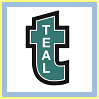 Name of school [Insert school logo]Address and contact detailsReport for Parents or Guardians of EAL studentsReporting period: ____________________________Student name: ________________________________Student class/year level: __________________Student background information:Age: _______________First language and other languages spoken: ________________________________Date of arrival in Australia (Month/year): _____________________________Date of commencement in the school (Month and year): ____________________Number of days missed in the reporting period and reasons for absence:Learning processes and goals in EALGeneral stage of EAL learningThe overall level of the student’s progress through stages of EAL learning when this report was prepared was:[Delete the tables that do not apply, and highlight the relevant stage]Lower Primary Middle to upper primarySecondaryStudent progress and current stage of learning in language skills:[Instructions: Delete the tables that do not apply. Use one symbol or colour to indicate where the student was at the beginning of the report period and another to indicate where student level at the end of the report period. Mark these in the legend below.]Student stage at beginning of report period:  Student stage at end of reporting period:  Lower Primary AusVELS stagesMiddle to Upper Primary AusVELS stagesSecondary AusVELS stagesApproach to learning and participation in class: Comment about student approach to learning and participation in classStudent achievement in EAL learning: Student achievement and learning across the curriculum:Future learning:Name of teacher(s) preparing the report: ___________________________________Signature: _____________________________	Date: _____________________Principal/Coordinator Signature: ____________________ Date: _________________If you have any questions about this report please contact: _____________________________________________________________________[Insert name, telephone, email contact details as appropriate].Follow up to the report:This report should be translated into the language preferred by the parent or guardian. Days late: ____________ Days missed: _______________Reasons for lateness or absences:[Insert a brief reason for absence, such as ‘illness’ or ‘family travel’ etc. Use this information to have a sensitive discussion with parents and guardians about the impact absences may have had on the students’ work.]Learning EAL involves your child going from not knowing or knowing very little English to being as competent in English as English-speaking children of the same age and year level in school. This is a long-term process that takes a number of years. Children in lower years take less time than children in higher years, as the standard they need to reach increases as children get older and move to higher levels of school.In EAL children learn the language they need for daily interaction with teachers, other staff, and other children in the school, as well as in the community outside the school. They also need to develop competence in English as it is used in academic study at their year level, including the language used in classroom discussions and activities, in the books and learning materials they will use, and the language they are expected to use in discussing and completing school work.[Insert a concise at 1 to 2 sentences statement about the goals, content and nature of EAL learning at student’s year/class level.]AusVELS EAL StagesAusVELS EAL Stages Prep to Grade 2A1A2AusVELS EAL StagesAusVELS EAL StagesAusVELS EAL StagesAusVELS EAL Stages Grades 3 to 6BLB1B2B3AusVELS EAL StagesAusVELS EAL StagesAusVELS EAL StagesAusVELS EAL StagesAusVELS EAL StagesYears 7 to 10SLS1S2S3S4EAL learning involves three major skills and areas of learning: • speaking and listening skills, • reading skills, • reading and viewing skills. It is not unusual for EAL learners to be at slightly different stages of learning in different language skills.  Listening and speakingA1A2Reading and viewingA1A2WritingA1A2Listening and speakingBLB1B2B3Reading and viewingBLB1B2B3WritingBLB1B2B3Listening and speakingSLS1S2S3S4Reading and viewingSLS1S2S3S4WritingSLS1S2S3S4RarelySometimesOften UsuallyAlwaysAttends class and arrives on timeArrives at class with necessary books and equipmentShows interest in class and learning activitiesWorks cooperatively with other studentsParticipates in class discussionsCompletes all work, even if this involves out of class workAsks questions and checks if unsureMakes appropriate connections between English and other language(s) spoken[Instructions: optional- add any specific suggestion about ways in which student could improve on these areas][Instructions: Insert description of the nature of student progress in the report period. Relate comments to goals explained in the statement of learning goals in EAL above. Give examples of specific work completed to support general comments. Use plain English, and avoid technical terms or jargon.][Instructions: insert description of the nature of student progress in the report period in subjects or areas of learning that extend beyond EAL e.g. language for Maths, Art or PE. Comment on learning in the relevant learning area and language specific to that learning area. Give examples of specific work completed to support general comments. Use plain English, and avoid technical terms or jargon.]Future learning needs:[Insert a general comment about the next steps in EAL learning in relation to Speaking and listening, Reading, Writing and viewing. Add any specific areas that the student needs to focus on, as appropriate].How the school plans to extend the student’s learning:[Briefly state how the school will be supporting future learning in the next reporting period. Include a brief description of planned EAL and mainstream class support.]Suggestions for strategies to use at home to support student learning:[Make some suggestions – 2 to 4 – about specific ways family members can support the child’s learning at school and bilingual EAL development]Student acknowledgment and response to the report: [The report should be discussed with the student in the presence of a parent or guardian. The student is requested to make a brief written response, including any proposed actions they may take to address any issues identified in the report.]Student signature: _______________________________ Date: ___________Parent or guardian response to report: [Invite parents and guardians to write a brief response to the report, including any follow up action they may plan.]Parent or guardian signature: _________________________  Date: ______________Response from school:[As a result of discussions with the parent or guardian and the student, the relevant teacher(s) should make a brief comment about how the school can follow up parents’ and student’s responses.Teacher signature: ________________________________  Date: ________________     